Аннотация к рабочей программе по информатике 11 классУМК Семакина И.Г.Рабочая программа по информатике для 10 класса составлена на основе Примерной програм- мы среднего общего образования в соответствии с: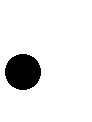 Законом «Об образовании в Российской Федерации»;требованиями Федерального государственного образовательного стандарта среднего обще- го образования (ФГОС СОО); требований к результатам освоения основной образовательной программы среднего общего образования (личностным, метапредметным, предметным); основными подходами к развитию и формированию универсальных учебных действий (УУД) для среднего общего образования; авторской программой курса «Информатика» И.Г. Семакина, Е.К. Хеннера, Т.Ю. Шеиной, изданной в сборнике «Информатика. 10-11 классы. Базовый уровень: методическое посо- бие/И.Г. Семакин. – М.: БИНОМ. Лаборатория знаний, 2016»; Учебным планом МОУ «Нарминская средняя школа» на 2019-2020 уч. год.Преподавание информатики в 11 классе ориентировано на использование учебного и про- граммно-методического комплекса, в который входят:Семакин И.Г. Информатика. Базовый уровень: учебник для 11 класса/ И.Г. Семакин, Е.К. Хеннер, Т.Ю. Шеина – М.: БИНОМ. Лаборатория знаний, 2017.Семакин И. Г. Информатика. 10–11 классы. Базовый уровень: методическое пособие/ И.Г. Семакин. – М.: БИНОМ. Лаборатория знаний, 2016.Информатика. Задачник-практикум в 2 т. Под ред. И.Г.Семакина, Е.К.Хеннера. – М.: Лабора- тория базовых знаний, 2011.Комплект цифровых образовательных ресурсов (далее ЦОР), помещенный в Единую коллек- цию ЦОР (http://school-collection.edu.ru/) и из коллекции на сайте ФЦИОР (http://fcior.edu.ru ).Материалы авторской мастерской Семакина И. Г.(www.metodist.lbz.ru/)Изучение информатики в 11 классе вносит значительный вклад в достижение главных целей среднего общего образования, способствуя: формированию целостного мировоззрения, соответствующего современному уровню развития науки и общественной практики за счет развития представлений об информации как важнейшем стратегическом ресурсе развития личности, государства, общества; пони- мания роли информационных процессов в современном мире; совершенствованию общеучебных и общекультурных навыков работы с информацией в процессе систематизации и обобщения имеющихся и получения новых знаний, умений и способов деятельности в области информатики и ИКТ; развитию навыков самостоятельной учебной деятельности школьников (учебного проектирования, моделирования, исследова- тельской деятельности и т.д.); воспитанию ответственного и избирательного отношения к информации с учетом правовых и этических аспектов ее распространения, воспитанию стремления к продолже- нию образования и созидательной деятельности с применением средств ИКТ.В учебном плане МОУ «Нарминская средняя школа» информатика представлена как базовый курс в XI классе – 1 час в неделю, всего 34 часа.Программой предусмотрено проведение:практических работ – 21;контрольных работ – 3;итогового тестирования – 1.УЧЕБНО-ТЕМАТИЧЕСКИЙ ПЛАНФОРМЫ ОРГАНИЗАЦИИ УЧЕБНОГО ПРОЦЕССАЕдиницей учебного процесса является урок. В первой части урока проводиться объяснение нового материала, во второй части урока планируется компьютерный практикум в форме практи- ческих работ или компьютерных практических заданий рассчитанные, с учетом требований Сан- ПИН, на 20-25 мин. и направлены на отработку отдельных технологических приемов.Практические работы методически ориентированы на использование метода проектов, что по- зволяет дифференцировать и индивидуализировать обучение. Возможно выполнение практиче- ских занятий во внеурочное время в компьютерном школьном классе или дома.ФОРМЫ ТЕКУЩЕГО КОНТРОЛЯ ЗНАНИЙ, УМЕНИЙ, НАВЫКОВ; ПРОМЕЖУ- ТОЧНОЙ И ИТОГОВОЙ АТТЕСТАЦИИТекущий контроль осуществляется с помощью компьютерного практикума в форме практиче- ских работ и практических заданий.Тематический контроль осуществляется по завершении крупного блока (темы) в форме тести- рования, выполнения зачетной практической работы.Итоговый контроль осуществляется по завершении учебного материала в форме итогового тестирования.Рабочая учебная программа конкретизирует содержание предметных тем образовательного стандарта, дает распределение учебных часов по темам. В программе установлена оптимальная последовательность изучения тем и разделов учебного предмета с учетом межпредметных и внут- рипредметных связей, логики учебного процесса, возрастных особенностей учащихся, определяет необходимый набор форм учебной деятельности.Формы организации учебного процесса:индивидуальные; групповые;индивидуально-групповые; фронтальные;практикумы.Формы контроля ЗУН(ов):наблюдение; беседа; фронтальный опрос; опрос в парах; практикум.№Название темыКоличество часовКоличество часовКоличество часов№Название темыобщеетеорияпрактика1Информационные	системы	и	базыданных10462Интернет10463Информационное моделирование10554Социальная информатика3305Резерв11Итого:341618